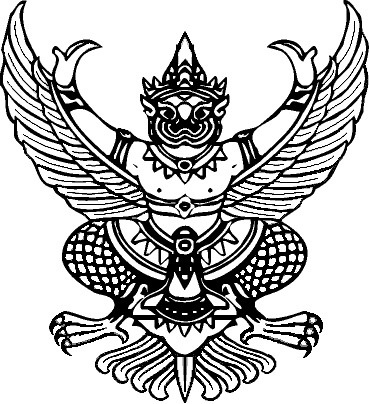 ที่…………………………………………..		                 		  ที่อยู่โรงเรียน..........................................         	  ....................................................................             ....................................................................	     วันที่...........เดือน..............................พ.ศ. ...........เรื่อง	แจ้งการรับโอนเงินอุดหนุนสิ่งอำนวยความสะดวก สื่อ บริการ และความช่วยเหลืออื่นใดทางการศึกษาเรียน  ผู้อำนวยการศูนย์การศึกษาพิเศษประ จำจังหวัดระยองอ้างถึง  หนังสือที่.................................(ศูนย์การศึกษาพิเศษประจำจังหวัดระยองแจ้งโอนเงิน).......................สิ่งที่ส่งมาด้วย  1. ใบสำคัญรับเงิน								  จำนวน..........ฉบับ	        2. สำเนาบัตรประชาชน หรือเอกสารอื่นที่ทางราชการออกให้ 			  จำนวน..........ฉบับตามหนังสือที่อ้างถึง ศูนย์การศึกษาพิเศษ ประจำจังหวัดระยอง ได้ดำเนินการโอนเงินอุดหนุนสิ่งอำนวยความสะดวก สื่อ บริการ และความช่วยเหลืออื่นใดทางการศึกษา ให้หน่วยบริการโรงเรียน...............................................จำนวน..................................บาท (................................................................) แล้ว นั้นบัดนี้ หน่วยบริการโรงเรียน..................................................................ได้รับเงินอุดหนุนสิ่งอำนวยความสะดวก สื่อ บริการ และความช่วยเหลืออื่นใดทางการศึกษา ดังกล่าว เรียบร้อยแล้ว จึงขอส่งใบสำคัญ รับเงินมาเพื่อเป็นเอกสารหลักฐาน รายละเอียดดังสิ่งที่ส่งมาด้วยจึงเรียนมาเพื่อโปรดทราบ	     ขอแสดงความนับถือ      (…………………………….………………)			                             ผู้อำนวยการโรงเรียน...................................................โรงเรียน......................................โทรศัพท์......................................โทรสาร.......................................ใบสำคัญรับเงินเขียนที่............................................................       วันที่.....................................................................................	ข้าพเจ้า........................................................................อยู่บ้านเลขที่..............หมู่..............ถนน..........................ตำบล.....................................................อำเภอ......................................................จังหวัด...............................................ได้รับเงินจาก ศูนย์การศึกษาพิเศษ ประจำจังหวัดระยอง ดังรายการต่อไปนี้(ตัวอักษร)................................................................................................................ลงชื่อ...................................................................ผู้รับเงิน							        (................................................................)ลงชื่อ.................................................................ผู้จ่ายเงิน							        (................................................................)ลำดับที่รายการจำนวนจำนวนลำดับที่รายการบาทส.ต.1ได้รับเงินค่าบริการสอนเสริมตามระบบคูปองการศึกษา โรงเรียน...........................................................................รวมเงินรวมเงิน